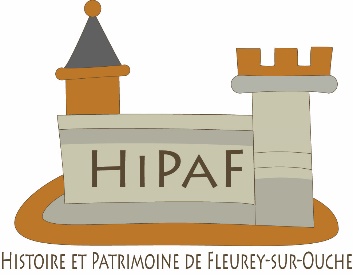 Samedi 15 octobre 2022à 17 h 30  ConférenceLes usines à chauxet à cimentsde la famille BRANGETde FleureyJean-Charles ALLAINà 18 h 30 Assemblée générale d’HIPAF Salle des fêtesFleurey-sur-Ouche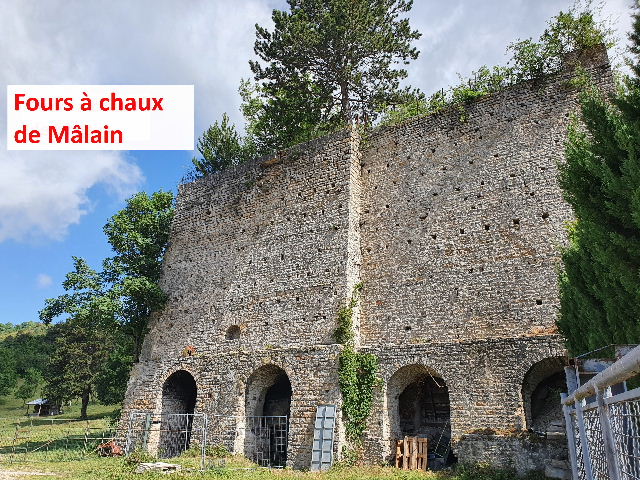 